Exceptions Management in Manager Self ServiceTo manage exception to timesheet, go to Manager Self Service, Team Tile, Manage Exceptions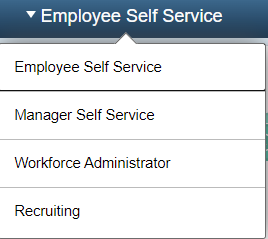 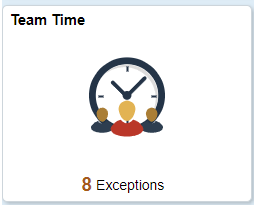 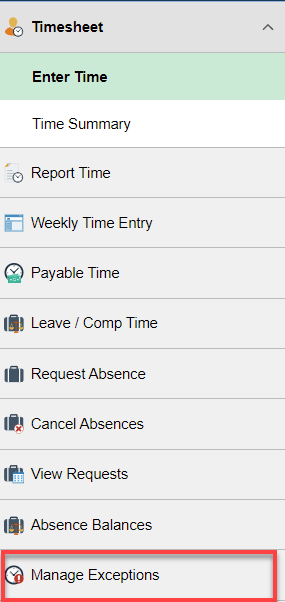 For the quickest way, click on the Filter Icon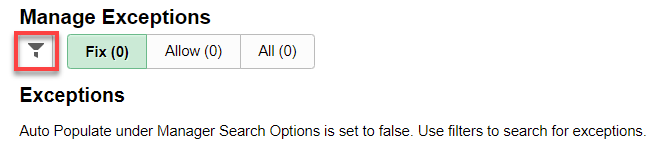 Click on Done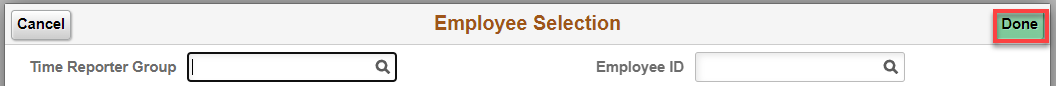 It will bring up only the exceptions and not all employees. This screen will tell you what employee(s) have exceptions and then you can go to the timesheet(s) and fix them or have the employee(s) fix them if there is time. Click on the Chevron on the right to see more about the error if needed.The most common exception is students not putting the right Time Reporting Code on their timesheet (SWS, FWS, STU). The TRC must match the Earnings Code in Job Data, CTC Earnings Distribution tab.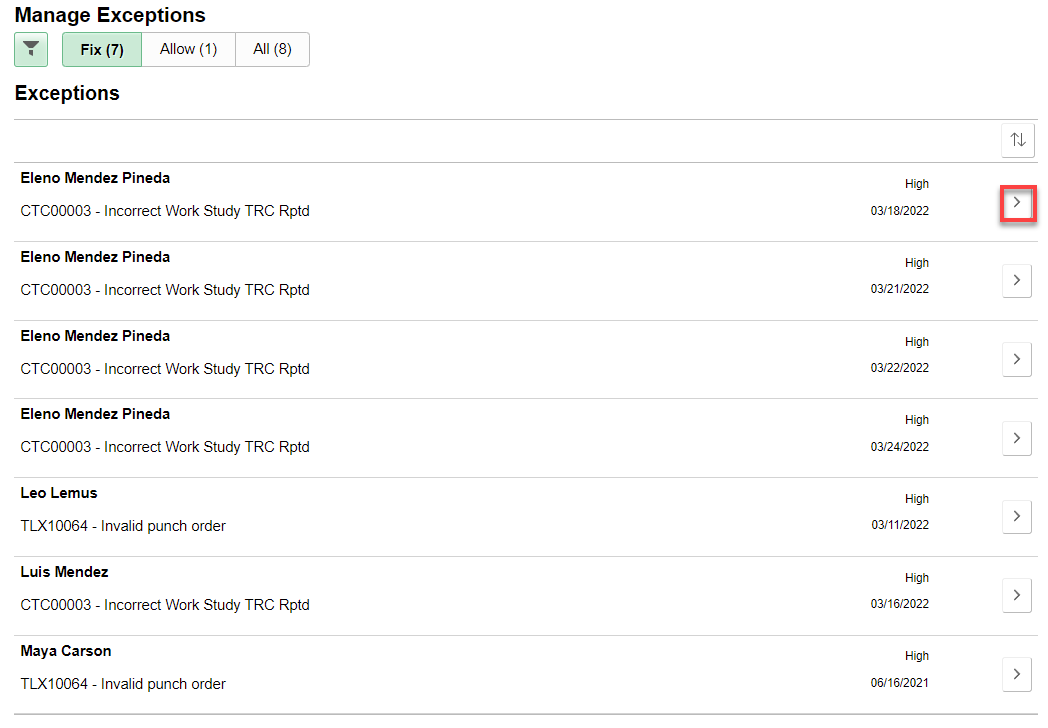 That’s it! 